Проведение независимого исследования«Оценка качества работы муниципальных учреждений культуры Красноармейского муниципального района»Цель: организация и проведение независимой оценки качества работы муниципальных учреждений культуры Красноармейского муниципального района Челябинской области, в рамках выполнения Указа Президента Российской Федерации от 07.05.2012 № 597 «О мероприятиях по реализации государственной социальной политики», Федерального закона от 21.07.2014 № 256-ФЗ «О внесении изменений в отдельные законодательные акты Российской Федерации по проведению независимой оценки качества оказания услуг организациями в сфере культуры, социального обслуживания, охраны здоровья и образования», приказа Министерства культуры Российской Федерации от 05.10.2015 № 2515 «Об утверждении показателей, характеризующих общие критерии оценки качества оказания услуг организациями культуры».	Задачи исследования:Разработка механизма оценки качества услуг муниципальных учреждений культуры Красноармейского муниципального района Челябинской области;Составление рейтинга муниципальных учреждений по типам на основании результатов оценки качества предоставляемых ими услуг;Определение уровня удовлетворенности населения качеством услуг, предоставляемых муниципальными учреждениями;Разработка методики измерения уровня удовлетворенности оказанием услуг учреждений культуры, как с точки зрения реализации формализованных процессов, так и в части касающейся художественного продукта.	Объект исследования: муниципальные учреждения культуры Красноармейского муниципального района Челябинской области. Перечень областных государственных учреждений для исследованияПредмет исследования: качество работы муниципальных учреждений культуры Красноармейского муниципального района Челябинской области.2.  Методический разделПоказатели оценки качества оказания услуг организациями культуры:Открытость и доступность информации об организации культуры;Комфортность условий предоставления услуг и доступность их получения;Время ожидания предоставления услуги;Доброжелательность, вежливость, компетентность работников организации культуры;Удовлетворенность качеством оказания услуг.Методы сбора информации:Анкетный опрос получателей услугВ качестве респондентов выступают получатели услуг учреждений культуры. Тип опроса: анкетирование. Обоснование выборкиТип выборочной совокупности, применяемой в исследовании: направленная (целевая) выборка методом доступных случаев. Данный тип выборки используется при изучении специфических групп, которые практически не поддаются локализации. Это «относительно малочисленные группы, находящиеся вне сферы институционального (например, административного) контроля». Как правило, такие группы являются достаточно разрозненными по структуре, поэтому для них сложно составить основу выборку и определить объем генеральной совокупности. Для выделения таких групп члены выборки отбираются в местах вероятностного скопления. Для обеспечения репрезентативности результатов опроса, при составлении анкеты учитывались следующие факторы:1) Принцип проведения опроса:Анонимность.2) Социальное положение:Учащийся, студентПенсионерДомохозяйкаБезработныйРаботаю по найму в частной организацииРаботаю в государственном/муниципальном учрежденииПредпринимательЧлен/руководитель общественной организации.3) Гендерный признак:МужчинаЖенщина.Квоты анкетного опроса в расчете на все учреждения культурыИндикаторы измерения Бланк опроса представлен в Приложении 1 и разделен по типам учреждений.Методика работы с бланком опросаПеред началом опроса интервьюер представляется, рассказывает о цели опроса, указывает на анонимность беседы, получает согласие респондента на участие. Получает согласие на продолжение беседы. В случае отказа извиняется за беспокойство и переходит к следующему потенциальному респонденту. Не допускается давить на потенциальных респондентов, склонять их к принятию участия в опросе. Нумерация вопросов в бланке ответов сплошная, вопросы задаются строго по порядку. Ответы фиксируются синей или черной ручкой со слов респондентов.В каждом вопросе подразумевается наличие всего одного ответа респондента из предложенных вариантов или по шкале оценок. Все исправления необходимо делать аккуратно, так, чтобы было понятно, какой именно ответ дал респондент. Методика расчета показателей:Независимая оценка качества оказания услуг организациями культуры предусматривает оценку условий оказания услуг по таким общим критериям, как открытость и доступность информации об организации культуры; комфортность условий предоставления услуг и доступность их получения; время ожидания предоставления услуги; доброжелательность, вежливость, компетентность работников организации культуры; удовлетворенность качеством оказания услуг.Независимая оценка качества оказания услуг организациями культуры измеряется в баллах. Минимальное значение - 0 баллов, максимальное значение - 97 баллов.Независимая оценка качества оказания услуг i-ой организацией культуры ( ), определяется по формуле: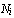 , где: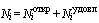 - уровень открытости и доступности информации для i-ой организации культуры;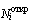 - уровень удовлетворенности качеством оказания услуг i-ой организацией культуры.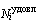 Контент-анализ интернет сайтовВ качестве источников информации будут использованы официальные сайты учреждений культуры, заданных выборочной совокупностью, а также официальный сайт для размещения информации о государственных и муниципальных учреждениях в сети Интернет.Перечень сайтов, участвующих в контент-анализе:http://bibl.krasnoarmeiki.ru/http://muzei.krasnoarmeiki.ru/http://dk.krasnoarmeiki.ru/www.bus.gov.ru.Методика работы с бланком контент-анализа (оценки измеряемых показателей) Сайт каждой организации культуры, представленной в перечне, оценивается отдельно, на каждую организацию заполняется свой бланк контент-анализа. Индикатор «Информация о выполнении государственного/ муниципального задания, отчет о результатах деятельности организации культуры» оценивается посредством анализа размещенной информации на сайте www.bus.gov.ru. Методика расчета показателей:Уровень открытости и доступности информации на официальном сайте i-ой организации культуры отражает полноту и качество информации об организации культуры, размещаемой на официальном сайте организации культуры в сети «Интернет».2.1. Уровень открытости и доступности информации на официальном сайте i-ой организации культуры ( ) определяется по формуле: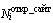 , где: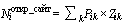 - степень поисковой доступности k-ого информационного объекта, размещенного на официальном сайте i-ой организации культуры;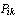 - уровень значимости k-ого информационного объекта, размещенного на официальном сайте i-ой организации культуры.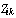 2.2. Степень поисковой доступности k-ого информационного объекта, размещенного на официальном сайте i-ой организации культуры, определяется по формуле: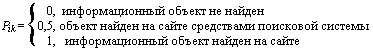 2.3. Алгоритм поиска информационных объектов:Поиск информационных объектов на официальном сайте организации культуры осуществлялся с использованием внутренней навигационной системы сайта в виде меню, карты сайта, ссылок и баннеров.Осуществляется оценка степени поисковой доступности простого информационного объекта с учетом следующего правила (схемы): путем последовательного поиска устанавливается одно из следующих значений оценки для информационного объекта:«1» - информационный объект найден на официальном сайте путем последовательного перехода по гиперссылкам, начиная с главной страницы сайта, при этом число переходов не превышает 2;«0,5» - информационный объект найден на официальном сайте при помощи поисковой системы в сети «Интернет», число переходов от 3 до 10;«0» - информационный объект не найден (число переходов превышает 10).3. Уровень открытости и доступности информации организации культуры на Официальном сайте для размещения информации о государственных и муниципальных учреждениях www.bus.gov.ru отражает полноту и качество информации об организации культуры, размещаемой на сайте www.bus.gov.ru:- общая информация об учреждении;- информация о государственном задании на текущий финансовый год;- информация о выполнении государственного задания за отчетный финансовый год;- информация о плане финансово-хозяйственной деятельности на текущий год;- информация о годовой бухгалтерской отчетности за отчетный финансовый год;- информация о результатах деятельности и об использовании имущества;- информация о контрольных мероприятиях и их результатах за отчетный финансовый год.3.1. Уровень открытости и доступности информации организации культуры на Официальном сайте для размещения информации о государственных и муниципальных учреждениях www.bus.gov.ru ( ) определяется по формуле: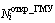 , где: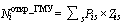 - степень поисковой доступности s-oro информационного объекта i-ой организации культуры, размещенного на официальном сайте www.bus.gov.ru;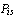 - уровень значимости s-oro информационного объекта i-ой организации культуры, размещенного на официальном сайте www.bus.gov.ru.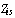 3.2. Степень поисковой доступности s-ого информационного объекта i-ой организации культуры, размещенного на официальном сайте www.bus.gov.ru, определяется по формуле: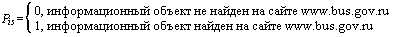 Сбор, анализ и отражение информации, представленной на сайте www.bus.gov.ru и участвующей в расчетах, целесообразно осуществлять с помощью автоматизированной системы, существенно снижающей трудоемкость оценки.4. Уровень удовлетворенности качеством оказания услуг i-ой организацией культуры формируется на основе оценок получателей услуг и измеряется в баллах.Уровень удовлетворенности качеством оказания услуг i-ой организацией культуры ( ), определяется по формуле: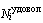 , где: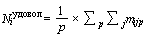 Р - количество получателей услуг, оценивших удовлетворенность качеством оказания услуг i-ой организацией культуры;j - количество критериев для оценки удовлетворенности качеством оказания услуг i-ой организацией культуры;- оценка удовлетворенности качеством оказания услуг i-ой организацией культуры, сформированная р-ым получателем услуг по j-ому критерию.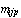 Значимость информационных объектов для оценки уровня открытости и доступности информации организации культурыИндикаторы измеренияСоставление рейтинга организаций культуры:Методика расчета показателей независимой оценки качества работы организации культуры по каждому индикатору определена от min 0 до max 9 баллов (максимальный балл различен для каждого показателя и может составлять 5, 6, 7 и 9 баллов). При наличии обоснованных замечаний, недочетов по индикатору балл не присваивается (0 баллов). На первом этапе осуществляется общий подсчет баллов по каждому индикатору по результатам анкетного опроса и контент-анализа сайтов организаций культуры. Итого будет получено шестнадцать суммарных баллов по каждому индикатору. Итого будет получено девять итоговых баллов.Общий (итоговый) балл для учреждения рассчитывается как сумма всех значений показателей независимой оценки качества работы учреждений. Максимальный итоговый балл: 97- 100%; Высокий показатель от 77 - до 97 баллов - 100% - 80%; Средний показатель от 58 - до 76 баллов - 60% - 79%; Низкий показатель ≤ 57 баллов - ≤ 60%.Таким образом, на основе полученных итоговых баллов будет составлен рейтинг государственных учреждений (входящих в список исследуемых) по типам. Будут выявлены лидеры и аутсайдеры рейтинга. График проведения независимого исследованияАнализ актов в разрезе учреждений культурыМУ «Красноармейский краеведческий музей им. В.К. Егорова»Портрет исследования. В рамках проведения независимого исследования «Оценка качества работы учреждений культуры Челябинской области» в период с 5 по 15 декабря 2016 проводилась оценка качества работы МУ «Красноармейский краеведческий музей им. В.К. Егорова».Исследование проводилось согласно основным рекомендациям Приказов Министерства культуры РФ №2830 и №1505, авторским методикам Научно-технического центра «Перспектива» и осуществлялось по трем основным направлениям:Изучение официального сайта учреждения культуры Челябинской области (далее Учреждение) на предмет проверки полноты представляемой информации и обеспечения технической возможности выражения мнений потребителями социальных услуг о деятельности Учреждения и удовлетворенности результатами работы;Изучение официального сайта для размещения информации о государственных и муниципальных учреждениях в сети Интернет (www.bus.gov.ru);Cбор данных и оценка удовлетворенности получателей услуг Учреждения методом анкетного опроса, face-to-face, с использованием инструментария социологического опроса (анкеты), Приложение 1.Независимая оценка качества оказания услуг Учреждения предусматривала оценку условий оказания услуг по таким общим критериям, как открытость и доступность информации об организации культуры; комфортность условий предоставления услуг и доступность их получения; время ожидания предоставления услуги; доброжелательность, вежливость, компетентность работников организации культуры; удовлетворенность качеством оказания услуг. 	Раздел 1. Изучение официального сайта Учреждения.Изучение официального сайта Учреждения осуществлялось путем изучения размещенных данных на интернет-ресурсе «http://muzei.krasnoarmeiki.ru/». Анализировались данные, размещенные на данном ресурсе по состоянию на 05.12.2016.По результатам проведенного анализа полное соответствие фактических значений максимальным получили следующие показатели:Полное наименование организации культуры, сокращенное наименование организации культуры;Адрес электронной почты;Сведения об учредителе, учредительные документы организации культуры;Перечень услуг, оказываемых организацией культуры;Сохранение возможности навигации по сайту при отключении графических элементов оформления сайта, карта сайта; Время доступности информации с учетом перерывов в работе сайта;Наличие встроенной системы контекстного поиска по сайту; Бесплатность, доступность информации; Отсутствие нарушений отображения, форматирования или иных дефектов; Дата и время размещения информации;Информация о руководителе организации культуры, информация об официальных мероприятиях, визитах и о рабочих поездках руководителя организации культуры;Режим, график работы организации культуры; Телефон справочной службы, телефон руководителя организации культуры (приемная).Соответствие фактических значений максимальным на 50% получили следующие показатели:Почтовый адрес, схема размещения организации культуры, схема проезда;Электронный билет организации культуры/ электронный каталог.Несоответствие фактических значений максимальным получили следующие показатели:Структура организации культуры;Ограничения по ассортименту услуг; Ограничения по потребителям услуг; Дополнительные услуги, оказываемые организацией культуры; Услуги, оказываемые на платной основе;Стоимость оказываемых услуг; Предоставление преимущественного права пользования услугами учреждения;Наличие независимой системы учета посещений сайта;Раскрытие информации независимой системы учета посещений сайта;Доступ к разделу «Независимая оценка качества предоставления услуг» должен быть обеспечен не более чем за 2 перехода по сайту с использованием меню навигации;Он-лайн регистрация/возможность бронирования билетов/электронных документов; Электронная очередь/электронная запись в учреждение; Виртуальные экскурсии по организации культуры;Состав работников, фамилии, имена, отчества, должности руководящего состава организации культуры;Раздел для направления предложений по улучшению качества услуг организации; Онлайн-консультант организации культуры (система мгновенных сообщений и интерактивного общения с представителем организации культуры);Ссылка на раздел оценки качества оказания услуг организации культуры (или виджет на сайте учреждения); Ссылка (баннер) на автоматизированную систему независимой оценки качества оказания услуг организаций культуры; Информационные сообщения о проведении независимой оценки; Порядок (методика) проведения независимой оценки качества услуг организации культуры; Результаты независимой оценки качества оказания услуг организации культуры; Предложения об улучшении качества их деятельности; план по улучшению качества работы организации культуры.Таблица 1.Оценка официального сайта учреждения	Раздел 2. Изучение официального сайта для размещения информации о государственных и муниципальных учреждениях в сети Интернет (www.bus.gov.ru).Изучение официального сайта для размещения информации о государственных и муниципальных учреждениях в сети Интернет (www.bus.gov.ru) и размещенной информации об Учреждении осуществлялось путем изучения размещенных данных на данном интернет-ресурсе по состоянию на 02.12.2016.По результатам проведенного анализа полное соответствие фактических значений максимальным получили следующие показатели:Общая информация об учреждении.Соответствие фактических значений максимальным на 50% получили следующие показатели:Выявлено не было.Несоответствие фактических значений максимальным получили следующие показатели:Информация о государственном задании на текущий финансовый год; Информация о выполнении государственного задания за отчетный финансовый год; Информация о плане финансово-хозяйственной деятельности на текущий год; Информация о годовой бухгалтерской отчетности за отчетный финансовый год; Информация о результатах деятельности и об использовании имущества; Информация о контрольных мероприятиях и их результатах за отчетный финансовый год.Таблица 2. Анализ сайта bus.govРаздел 3. Cбор данных и оценка удовлетворенности получателей услуг Учреждения методом анкетного опросаИзучение уровня удовлетворенности посетителей качеством оказания услуг в МУ «Красноармейский краеведческий музей им. В.К. Егорова» методом анкетного опроса позволило выявить следующие тенденции:Большинство респондентов, принявших участие в опросе, посещают музей время от времени и высоко оценивают, как свою информированность о предстоящих выставках и экспозициях, так и доступность этой информации. Говоря о комфортности нахождения в помещении учреждения, респонденты высоко оценивают удобство мест, работу гардероба и чистоту в помещениях, и не имеют нареканий к комфортности пребывания. Весьма высокие оценки получают и температура в помещениях, удобство обзора, удобство помещений с экспозициями.Наличие дополнительных услуг организации культуры оценивается посетителями на среднем или даже низком уровне. Наиболее высокие оценки получают театрализованные представления.  Проведение интерактивных игр оценивается на среднем уровне. Места общественного питания и наличие аудиогида среди респондентов получают наиболее низкие оценки. Высоко респондентами оценивается возможность добраться до музея на общественном транспорте. Удобство транспортной развязки и наличие парковочных мест были оценены не высоко. По мнению большинства опрошенных, музей удобно расположен (недалеко от центра населенного пункта) и оборудован тротуарами. Обеспеченность учреждения необходимыми условиями для лиц с ограниченными возможностями здоровья оценивается респондентами низко.Около четверти опрошенных зрителей пользовались электронными сервисами учреждения, большинство из которых высоко оценивают их доступность. Превалирующее большинство посетителей считают график работы музея удобным. Процедура бронирования и покупки билетов также оценивается респондентами на среднем уровне.Крайне высоко респонденты оценивают сотрудников музея. В целом, посетители считают сотрудников музея доброжелательными, вежливыми и компетентными. Общая удовлетворенность качеством оказания услуг данным учреждением культуры находится на высоком уровне, в том числе разнообразием экспозиций и качеством проведения экскурсий. Среди нареканий респонденты часто отмечали: отсутствие туалета в музее, слишком маленькое и тесное помещение.Таблица 3. Результаты независимой оценки опроса посетителей МУ «Красноармейский краеведческий музей им. В.К. Егорова»Таблица. 4. Бланк итоговой оценки организаций культуры по показателям Итоговый рейтинг учреждений культурыС учетом ряда нюансов, которые были выявлены уже в ходе проведения исследования, невозможным оказывается корректное сравнение рейтингов среди всех 7 учреждений культуры, принимавших участие в независимой оценке. Таблица 3. Общий итоговый рейтинг учреждений культуры/МУЗЕИТаблица 4. Общий рейтинг учреждений культуры в разрезе оценки показателейНа Рис.1. более наглядно представим итоговые рейтинги независимой оценки качества учреждений культуры. 	Рис.1. Общие итоговые рейтингиБолее детально рассмотрим и отдельные оценки в разрезе учреждений культуры при оценке официальных сайтов (анализировались лишь 4 учреждения культуры, у которых присутствуют официальные порталы). В целом следует сказать, что наибольший суммарный балл оценки показателей на официальных сайтах получает МУ «Централизованная библиотечная система Красноармейского муниципального района». Средние оценки были получены МУ «Дом Культуры Красноармейского муниципального района». Наиболее низкие оценки по результатам анализа сайтов зафиксированы у МУ «Красноармейский краеведческий музей им. В.К. Егорова». Именно на сайте данного учреждения отсутствует ряд обязательных для оценки критериев, что, соответственно, в большой мере снижает общий балл оценки сайта. У МКУК «Петровская сельская централизованная клубная система», МБУ «Канашевская сельская централизованная клубная система», МКУ «Мирненский сельский Дом культуры» и МКУК «Лазурненская сельская централизованная клубная система» отсутствуют собственные сайты, поэтому анализ по ним не проводился. Рис.2. Анализ официальных сайтов учреждений культуры По результатам оценки информации об учреждении культуры, размещенной на сайте www.bus.gov.ru, ни одна организация в полной мере не отвечала всем предъявляемым критериям. Наибольший балл получила: МБУ «Канашевская сельская централизованная клубная система». Наименьшие суммарные баллы по результатам анализа сайта bus.gov получили МУ «Красноармейский краеведческий музей им. В.К. Егорова» и МКУК «Лазурненская сельская централизованная клубная система». Рис.2.Приложение 1ДЛЯ МУЗЕЕВ1. Как часто Вы посещаете данный музей?1. Пришел впервые 2. Являюсь постоянным посетителем3. Посещаю время от времени2. Как Вы оцениваете свою информированность о предстоящих выставках и экспозициях данного учреждения культуры? Оцените по шкале, где 0 – совершенно не информирован, 5 –полностью информирован:3. Как бы Вы оценили доступность информации о предстоящих преставлениях и постановках данного учреждения культуры? Оцените по шкале, где 0 – совершенно не информирован, 5 – полностью информирован:4. Оцените комфортность пребывания в данном учреждении культуры по следующим показателям:Как бы Вы оценили наличие дополнительных услуг организации культуры?  Как вы оцениваете транспортную доступность данного учреждения культуры: Как вы оцениваете пешую доступность данного учреждения культуры: Пользовались ли Вы электронными сервисами данного учреждения культуры (в том числе с помощью мобильных устройств)? Да;Нет (переход к вопросу 10)Как бы Вы оценили удобство пользования электронными сервисами, предоставляемыми учреждением посетителям (в том числе приложения для мобильных устройств)? Как бы Вы оценили удобство графика работы данного учреждения культуры? Оцените по шкале, где 0 – совсем неудобно, 7 –очень удобно:Оцените удобство процедуры покупки и бронирования билетов следующими способами:Как бы Вы оценили работу персонала данного учреждения культуры по следующим показателям: Насколько Вы удовлетворены качеством проведения экскурсий? Оцените по шкале, где 0 – совершенно не удовлетворен, 4 –полностью удовлетворен:Насколько Вы удовлетворены разнообразием экспозиций музея? УдовлетворенНе удовлетворенЕсли у Вас есть замечания к качеству работы данного учреждения культуры, то укажите, какие именно:_________________________________________________________________________________________________________________________________________________________________________Ваш пол:МужскойЖенский.  Ваш возраст_______________18. Материальное благосостояние вашей семьи1. Мы можем позволить себе достаточно дорогостоящие покупки – машину, квартиру, дачу и многое другое2. Мы можем без труда приобретать вещи длительного пользования, но затруднительно приобретать действительно дорогие вещи3. Денег хватает на продукты и на одежду, но покупка товаров длительного пользования является для нас проблемой4. На продукты денег хватает, но покупка одежды вызывает серьезные затруднения5. Мы едва сводим концы с концами. Денег не хватает даже на продукты6. Затрудняюсь ответить.Имя респондента___________________________Контактный телефон респондента______________________________Приложение 2.Бланк итоговой оценки организаций культуры по показателям (заполняется на каждую организацию отдельно)№ п/пНаименование учреждения1МУ «Централизованная библиотечная система Красноармейского муниципального района» (МУ «ЦБС Красноармейского МР»)2Муниципальное учреждение «Красноармейский краеведческий музей им. В.К. Егорова» (МУ «ККМ им. В.К. Егорова»)3МУ «Дом Культуры Красноармейского муниципального района» (МУ «ДК Красноармейского МР»)4Муниципальное казённое учреждение «Мирненский сельский Дом культуры»5МКУ культуры «Лазурненская сельская централизованная клубная система»6МКУ культуры «Петровская сельская централизованная клубная система»7МУ «Канашевская сельская централизованная клубная система»Доля выборки574ИндикаторШкалы (в баллах)Информирование о предстоящих представлениях и постановкахИнформирование о предстоящих представлениях и постановкахМин.0 , Макс.7 Уровень комфортности пребывания в организации культуры (места для сидения, гардероб, чистота помещений)Уровень комфортности пребывания в организации культуры (места для сидения, гардероб, чистота помещений)Мин. 0 Макс.5Транспортная и пешая доступность организации культурыТранспортная и пешая доступность организации культурыМин. 0 Макс.5Удобство использования электронных сервисов, предоставляемых учреждением посетителям (в том числе и с помощью мобильных устройств)Удобство использования электронных сервисов, предоставляемых учреждением посетителям (в том числе и с помощью мобильных устройств)Мин. 0 Макс.5Качество и содержание полиграфических материалов организаций культуры (программ, буклетов, флаеров, афиш)Качество и содержание полиграфических материалов организаций культуры (программ, буклетов, флаеров, афиш)Мин. 0 Макс.9Удобство графика работы организации культурыУдобство графика работы организации культурыМин. 0 Макс.7Удобство процедуры покупки (бронирования) билетовУдобство процедуры покупки (бронирования) билетовМин. 0 Макс.7Доброжелательность, вежливость и компетентность персонала организации культурыДоброжелательность, вежливость и компетентность персонала организации культурыМин. 0 Макс.7Уровень удовлетворенности качеством оказания услуг организации культуры в целомУровень удовлетворенности качеством оказания услуг организации культуры в целомМин. 0 Макс.5Пункт приказа № 2515 Наименование показателя№ Наименование информационного объекта (требования) Значимость, балл 1.1 Полное и сокращенное наименование организации культуры, место нахождения, почтовый адрес, схема проезда, адрес электронной почты, структура организации культуры, сведения об учредителе (учредителях), учредительные документы1 Полное наименование организации культуры, сокращенное наименование организации культуры 1 1.1 Полное и сокращенное наименование организации культуры, место нахождения, почтовый адрес, схема проезда, адрес электронной почты, структура организации культуры, сведения об учредителе (учредителях), учредительные документы2 Почтовый адрес, схема размещения организации культуры, схема проезда 1 1.1 Полное и сокращенное наименование организации культуры, место нахождения, почтовый адрес, схема проезда, адрес электронной почты, структура организации культуры, сведения об учредителе (учредителях), учредительные документы3 Адрес электронной почты 1 1.1 Полное и сокращенное наименование организации культуры, место нахождения, почтовый адрес, схема проезда, адрес электронной почты, структура организации культуры, сведения об учредителе (учредителях), учредительные документы4 Структура организации культуры 1 1.1 Полное и сокращенное наименование организации культуры, место нахождения, почтовый адрес, схема проезда, адрес электронной почты, структура организации культуры, сведения об учредителе (учредителях), учредительные документы5 Сведения об учредителе, учредительные документы организации культуры 1 1.2 Информация о выполнении государственного/ муниципального задания, отчет о результатах деятельности организации культуры6 Общая информация об учреждении; 1 1.2 Информация о выполнении государственного/ муниципального задания, отчет о результатах деятельности организации культуры7 Информация о государственном задании на текущий финансовый год; 1 1.2 Информация о выполнении государственного/ муниципального задания, отчет о результатах деятельности организации культуры8 Информация о выполнении государственного задания за отчетный финансовый год; 1 1.2 Информация о выполнении государственного/ муниципального задания, отчет о результатах деятельности организации культуры9 Информация о плане финансово-хозяйственной деятельности на текущий год; 1 1.2 Информация о выполнении государственного/ муниципального задания, отчет о результатах деятельности организации культуры10 Информация о годовой бухгалтерской отчетности за отчетный финансовый год; 1 1.2 Информация о выполнении государственного/ муниципального задания, отчет о результатах деятельности организации культуры11 Информация о результатах деятельности и об использовании имущества; 1 1.2 Информация о выполнении государственного/ муниципального задания, отчет о результатах деятельности организации культуры12 Информация о контрольных мероприятиях и их результатах за отчетный финансовый год. 1 2.2 Перечень услуг, предоставляемых организацией культуры. Ограничения по ассортименту услуг, ограничения по потребителям услуг. Дополнительные услуги, предоставляемые организацией культуры. Услуги, предоставляемые на платной основе. Стоимость услуг. Предоставление преимущественного права пользования услугами учреждения13 Перечень услуг, оказываемых организацией культуры. 1 2.2 Перечень услуг, предоставляемых организацией культуры. Ограничения по ассортименту услуг, ограничения по потребителям услуг. Дополнительные услуги, предоставляемые организацией культуры. Услуги, предоставляемые на платной основе. Стоимость услуг. Предоставление преимущественного права пользования услугами учреждения14 Ограничения по ассортименту услуг 0,5 2.2 Перечень услуг, предоставляемых организацией культуры. Ограничения по ассортименту услуг, ограничения по потребителям услуг. Дополнительные услуги, предоставляемые организацией культуры. Услуги, предоставляемые на платной основе. Стоимость услуг. Предоставление преимущественного права пользования услугами учреждения15 Ограничения по потребителям услуг. 0,5 2.2 Перечень услуг, предоставляемых организацией культуры. Ограничения по ассортименту услуг, ограничения по потребителям услуг. Дополнительные услуги, предоставляемые организацией культуры. Услуги, предоставляемые на платной основе. Стоимость услуг. Предоставление преимущественного права пользования услугами учреждения16 Дополнительные услуги, оказываемые организацией культуры 1 2.2 Перечень услуг, предоставляемых организацией культуры. Ограничения по ассортименту услуг, ограничения по потребителям услуг. Дополнительные услуги, предоставляемые организацией культуры. Услуги, предоставляемые на платной основе. Стоимость услуг. Предоставление преимущественного права пользования услугами учреждения17 Услуги, оказываемые на платной основе. 0,5 2.2 Перечень услуг, предоставляемых организацией культуры. Ограничения по ассортименту услуг, ограничения по потребителям услуг. Дополнительные услуги, предоставляемые организацией культуры. Услуги, предоставляемые на платной основе. Стоимость услуг. Предоставление преимущественного права пользования услугами учреждения18 Стоимость оказываемых услуг. 0,5 2.2 Перечень услуг, предоставляемых организацией культуры. Ограничения по ассортименту услуг, ограничения по потребителям услуг. Дополнительные услуги, предоставляемые организацией культуры. Услуги, предоставляемые на платной основе. Стоимость услуг. Предоставление преимущественного права пользования услугами учреждения19 Предоставление преимущественного права пользования услугами учреждения 1 2.3 Сохранение возможности навигации по сайту при отключении графических элементов оформления сайта, карты сайта. Время доступности информации с учетом перерывов в работе сайта. Наличие независимой системы учета посещений сайта. Раскрытие информации независимой системы учета посещений сайта. Наличие встроенной системы контекстного поиска по сайту. Бесплатность, доступность информации на сайте. Отсутствие нарушений отображения, форматирования или иных дефектов информации на сайте. Дата и время размещения информации. Доступ к разделу «Независимая оценка качества предоставления услуг» должен быть обеспечен не более чем за 2 перехода по сайту с использованием меню навигации20 Сохранение возможности навигации по сайту при отключении графических элементов оформления сайта, карта сайта 0,5 2.3 Сохранение возможности навигации по сайту при отключении графических элементов оформления сайта, карты сайта. Время доступности информации с учетом перерывов в работе сайта. Наличие независимой системы учета посещений сайта. Раскрытие информации независимой системы учета посещений сайта. Наличие встроенной системы контекстного поиска по сайту. Бесплатность, доступность информации на сайте. Отсутствие нарушений отображения, форматирования или иных дефектов информации на сайте. Дата и время размещения информации. Доступ к разделу «Независимая оценка качества предоставления услуг» должен быть обеспечен не более чем за 2 перехода по сайту с использованием меню навигации21 Время доступности информации с учетом перерывов в работе сайта 0,5 2.3 Сохранение возможности навигации по сайту при отключении графических элементов оформления сайта, карты сайта. Время доступности информации с учетом перерывов в работе сайта. Наличие независимой системы учета посещений сайта. Раскрытие информации независимой системы учета посещений сайта. Наличие встроенной системы контекстного поиска по сайту. Бесплатность, доступность информации на сайте. Отсутствие нарушений отображения, форматирования или иных дефектов информации на сайте. Дата и время размещения информации. Доступ к разделу «Независимая оценка качества предоставления услуг» должен быть обеспечен не более чем за 2 перехода по сайту с использованием меню навигации22 Наличие независимой системы учета посещений сайта. 0,5 2.3 Сохранение возможности навигации по сайту при отключении графических элементов оформления сайта, карты сайта. Время доступности информации с учетом перерывов в работе сайта. Наличие независимой системы учета посещений сайта. Раскрытие информации независимой системы учета посещений сайта. Наличие встроенной системы контекстного поиска по сайту. Бесплатность, доступность информации на сайте. Отсутствие нарушений отображения, форматирования или иных дефектов информации на сайте. Дата и время размещения информации. Доступ к разделу «Независимая оценка качества предоставления услуг» должен быть обеспечен не более чем за 2 перехода по сайту с использованием меню навигации23 Раскрытие информации независимой системы учета посещений сайта 0,5 2.3 Сохранение возможности навигации по сайту при отключении графических элементов оформления сайта, карты сайта. Время доступности информации с учетом перерывов в работе сайта. Наличие независимой системы учета посещений сайта. Раскрытие информации независимой системы учета посещений сайта. Наличие встроенной системы контекстного поиска по сайту. Бесплатность, доступность информации на сайте. Отсутствие нарушений отображения, форматирования или иных дефектов информации на сайте. Дата и время размещения информации. Доступ к разделу «Независимая оценка качества предоставления услуг» должен быть обеспечен не более чем за 2 перехода по сайту с использованием меню навигации24 Наличие встроенной системы контекстного поиска по сайту 0,5 2.3 Сохранение возможности навигации по сайту при отключении графических элементов оформления сайта, карты сайта. Время доступности информации с учетом перерывов в работе сайта. Наличие независимой системы учета посещений сайта. Раскрытие информации независимой системы учета посещений сайта. Наличие встроенной системы контекстного поиска по сайту. Бесплатность, доступность информации на сайте. Отсутствие нарушений отображения, форматирования или иных дефектов информации на сайте. Дата и время размещения информации. Доступ к разделу «Независимая оценка качества предоставления услуг» должен быть обеспечен не более чем за 2 перехода по сайту с использованием меню навигации25 Бесплатность, доступность информации 0,5 2.3 Сохранение возможности навигации по сайту при отключении графических элементов оформления сайта, карты сайта. Время доступности информации с учетом перерывов в работе сайта. Наличие независимой системы учета посещений сайта. Раскрытие информации независимой системы учета посещений сайта. Наличие встроенной системы контекстного поиска по сайту. Бесплатность, доступность информации на сайте. Отсутствие нарушений отображения, форматирования или иных дефектов информации на сайте. Дата и время размещения информации. Доступ к разделу «Независимая оценка качества предоставления услуг» должен быть обеспечен не более чем за 2 перехода по сайту с использованием меню навигации26 Отсутствие нарушений отображения, форматирования или иных дефектов 0,5 2.3 Сохранение возможности навигации по сайту при отключении графических элементов оформления сайта, карты сайта. Время доступности информации с учетом перерывов в работе сайта. Наличие независимой системы учета посещений сайта. Раскрытие информации независимой системы учета посещений сайта. Наличие встроенной системы контекстного поиска по сайту. Бесплатность, доступность информации на сайте. Отсутствие нарушений отображения, форматирования или иных дефектов информации на сайте. Дата и время размещения информации. Доступ к разделу «Независимая оценка качества предоставления услуг» должен быть обеспечен не более чем за 2 перехода по сайту с использованием меню навигации27 Дата и время размещения информации 0,5 2.3 Сохранение возможности навигации по сайту при отключении графических элементов оформления сайта, карты сайта. Время доступности информации с учетом перерывов в работе сайта. Наличие независимой системы учета посещений сайта. Раскрытие информации независимой системы учета посещений сайта. Наличие встроенной системы контекстного поиска по сайту. Бесплатность, доступность информации на сайте. Отсутствие нарушений отображения, форматирования или иных дефектов информации на сайте. Дата и время размещения информации. Доступ к разделу «Независимая оценка качества предоставления услуг» должен быть обеспечен не более чем за 2 перехода по сайту с использованием меню навигации28 Доступ к разделу «Независимая оценка качества предоставления услуг» должен быть обеспечен не более чем за 2 перехода по сайту с использованием меню навигации 1 2.7 Наличие электронных билетов / наличие электронного бронирования билетов / наличие электронной очереди / наличие электронных каталогов / наличие электронных документов, доступных для получения29 Электронный билет организации культуры/ электронный каталог/ 2 2.7 Наличие электронных билетов / наличие электронного бронирования билетов / наличие электронной очереди / наличие электронных каталогов / наличие электронных документов, доступных для получения30 Он-лайн регистрация/возможность бронирования билетов/электронных документов 1 2.7 Наличие электронных билетов / наличие электронного бронирования билетов / наличие электронной очереди / наличие электронных каталогов / наличие электронных документов, доступных для получения31 Электронная очередь/электронная запись в учреждение 1 2.7 Наличие электронных билетов / наличие электронного бронирования билетов / наличие электронной очереди / наличие электронных каталогов / наличие электронных документов, доступных для получения32 Виртуальные экскурсии по организации культуры 1 4.2 Фамилии, имена, отчества, должности руководящего состава организации культуры, её структурных подразделений и филиалов (при их наличии), режим, график работы; контактные телефоны, адреса электронной почты, раздел для направления предложений по улучшению качества услуг организации33 Информация о руководителе организации культуры, информация об официальных мероприятиях, визитах и о рабочих поездках руководителя организации культуры 1 4.2 Фамилии, имена, отчества, должности руководящего состава организации культуры, её структурных подразделений и филиалов (при их наличии), режим, график работы; контактные телефоны, адреса электронной почты, раздел для направления предложений по улучшению качества услуг организации34 Состав работников, фамилии, имена, отчества, должности руководящего состава организации культуры 1 4.2 Фамилии, имена, отчества, должности руководящего состава организации культуры, её структурных подразделений и филиалов (при их наличии), режим, график работы; контактные телефоны, адреса электронной почты, раздел для направления предложений по улучшению качества услуг организации35 Режим, график работы организации культуры 1 4.2 Фамилии, имена, отчества, должности руководящего состава организации культуры, её структурных подразделений и филиалов (при их наличии), режим, график работы; контактные телефоны, адреса электронной почты, раздел для направления предложений по улучшению качества услуг организации35 Телефон справочной службы, телефон руководителя организации культуры (приемная) 1 4.2 Фамилии, имена, отчества, должности руководящего состава организации культуры, её структурных подразделений и филиалов (при их наличии), режим, график работы; контактные телефоны, адреса электронной почты, раздел для направления предложений по улучшению качества услуг организации36 Раздел для направления предложений по улучшению качества услуг организации 2 4.2 Фамилии, имена, отчества, должности руководящего состава организации культуры, её структурных подразделений и филиалов (при их наличии), режим, график работы; контактные телефоны, адреса электронной почты, раздел для направления предложений по улучшению качества услуг организации37 Онлайн-консультант организации культуры (система мгновенных сообщений и интерактивного общения с представителем организации культуры) 1 5.2 Порядок оценки качества работы организации на основании определенных критериев эффективности работы организаций, утвержденный уполномоченным федеральным органом исполнительной власти; результаты независимой оценки качества оказания услуг организациями культуры, а также предложения об улучшении качества их деятельности; план по улучшению качества работы организации38 Ссылка на раздел оценки качества оказания услуг организации культуры (или виджет на сайте учреждения) 1 5.2 Порядок оценки качества работы организации на основании определенных критериев эффективности работы организаций, утвержденный уполномоченным федеральным органом исполнительной власти; результаты независимой оценки качества оказания услуг организациями культуры, а также предложения об улучшении качества их деятельности; план по улучшению качества работы организации39 Ссылка (баннер) на автоматизированную систему независимой оценки качества оказания услуг организаций культуры 1 5.2 Порядок оценки качества работы организации на основании определенных критериев эффективности работы организаций, утвержденный уполномоченным федеральным органом исполнительной власти; результаты независимой оценки качества оказания услуг организациями культуры, а также предложения об улучшении качества их деятельности; план по улучшению качества работы организации40 Информационные сообщения о проведении независимой оценки 1 5.2 Порядок оценки качества работы организации на основании определенных критериев эффективности работы организаций, утвержденный уполномоченным федеральным органом исполнительной власти; результаты независимой оценки качества оказания услуг организациями культуры, а также предложения об улучшении качества их деятельности; план по улучшению качества работы организации41 Порядок (методика) проведения независимой оценки качества услуг организации культуры 1 5.2 Порядок оценки качества работы организации на основании определенных критериев эффективности работы организаций, утвержденный уполномоченным федеральным органом исполнительной власти; результаты независимой оценки качества оказания услуг организациями культуры, а также предложения об улучшении качества их деятельности; план по улучшению качества работы организации42 Результаты независимой оценки качества оказания услуг организации культуры 1 5.2 Порядок оценки качества работы организации на основании определенных критериев эффективности работы организаций, утвержденный уполномоченным федеральным органом исполнительной власти; результаты независимой оценки качества оказания услуг организациями культуры, а также предложения об улучшении качества их деятельности; план по улучшению качества работы организации43 Предложения об улучшении качества их деятельности; план по улучшению качества работы организации культуры ИндикаторыШкалыПолное и сокращенное наименование организации культуры, место нахождения, почтовый адрес, схема проезда, адрес электронной почты, структура организации культуры, сведения об учредителе, учредительные документыМин. 0Макс.5Информация о выполнении государственного задания, отчет о результатах деятельности организации культурыМин. 0Макс.7Информирование о предстоящих преставлениях и постановкахМин. 0Макс.7Перечень услуг, предоставляемых организацией культуры. Ограничения по ассортименту услуг, ограничения по потребителям услуг. Дополнительные услуги, предоставляемые организацией культуры. Услуги, предоставляемые на платной основе. Стоимость услуг. Предоставление преимущественного права пользования услугами учрежденияМин. 0Макс.5Сохранение возможности навигации по сайту при отключении графических элементов оформления сайта, карта сайта. Время доступности информации с учетом перерывов в работе сайта. Наличие независимой системы учета посещений сайта. Раскрытие информации независимой системы учета посещений сайта. Наличие встроенной системы контекстного поиска по сайту. Бесплатность, доступность информации на сайте. Отсутствие нарушений отображения, форматирования или иных дефектов информации на сайте. Дата и время размещения информации. Доступ к разделу «Независимая оценка качества предоставления услуг» должен быть обеспечен не более чем за 2 перехода по сайту с использованием меню навигацииМин. 0Макс.5Наличие электронного билета/ электронного бронирования билетов/ электронной очереди/электронных каталогов/электронных документов, доступных для полученияМин. 0Макс.5Фамилии, имена, отчества, должности руководящего состава организации культуры, ее структурных подразделений и филиалов (при их наличии), режим, график работы; контактные телефоны, адреса электронной почты, раздел для направления предложений по улучшению качества услуг организацииМин. 0Макс.7Порядок оценки качества работы организации на основании определенных критериев эффективности работы организаций, утвержденный уполномоченным федеральным органом исполнительной власти; результаты независимой оценки качества оказания услуг организациями культуры, а также предложения об улучшении качества их деятельности; план по улучшению качества работы организацииМин. 0Макс.6№Название этапаСрок реализации1Разработка методической программы исследования Ноябрь 20162Разработка инструментария исследованияНоябрь 20163Проведение анкетирования (полевого исследования) населенияДекабрь 20164Контент-анализ интернет сайтов учреждений культуры и официального сайта для размещения информации о государственных и муниципальных учреждениях в сети Интернет www.bus.gov.ruДекабрь 20165Ввод и анализ полученных в ходе опроса данныхДекабрь 20166Подготовка и представление информационно-аналитического отчета Декабрь 2016Максимальное значение, баллФактическое значение, баллКомментарии, замечанияОткрытость и доступность информации об организации культурыОткрытость и доступность информации об организации культурыОткрытость и доступность информации об организации культурыОткрытость и доступность информации об организации культурыОткрытость и доступность информации об организации культурыПолное наименование организации культуры, сокращенное наименование организации культуры Полное наименование организации культуры, сокращенное наименование организации культуры 11Почтовый адрес, схема размещения организации культуры, схема проезда Почтовый адрес, схема размещения организации культуры, схема проезда 10,5Отсутствует схема проездаАдрес электронной почты Адрес электронной почты 11Структура организации культуры Структура организации культуры 10Сведения об учредителе, учредительные документы организации культуры Сведения об учредителе, учредительные документы организации культуры 11Общая оценка: Полное и сокращенное наименование организации культуры, место нахождения, почтовый адрес, схема проезда, адрес электронной почты, структура организации культуры, сведения об учредителе, учредительные документыОбщая оценка: Полное и сокращенное наименование организации культуры, место нахождения, почтовый адрес, схема проезда, адрес электронной почты, структура организации культуры, сведения об учредителе, учредительные документыОт 0 до 5 баллов3,5Комфортность условий предоставления услуг и доступность их полученияКомфортность условий предоставления услуг и доступность их полученияКомфортность условий предоставления услуг и доступность их полученияКомфортность условий предоставления услуг и доступность их полученияКомфортность условий предоставления услуг и доступность их полученияПеречень услуг, оказываемых организацией культуры. 111Ограничения по ассортименту услуг 0,50,50Ограничения по потребителям услуг. 0,50,50Дополнительные услуги, оказываемые организацией культуры 110Услуги, оказываемые на платной основе0,50,50Стоимость оказываемых услуг 0,50,50Предоставление преимущественного права пользования услугами учреждения 110Общая оценка: Перечень услуг, предоставляемых организацией культуры. Ограничения по ассортименту услуг, ограничения по потребителям услуг. Дополнительные услуги, предоставляемые организацией культуры. Услуги, предоставляемые на платной основе. Стоимость услуг. Предоставление преимущественного права пользования услугами учрежденияОт 0 до 5 балловОт 0 до 5 баллов1Сохранение возможности навигации по сайту при отключении графических элементов оформления сайта, карта сайта 0,50,50,5Время доступности информации с учетом перерывов в работе сайта 0,50,50,5Наличие независимой системы учета посещений сайта. 0,50,50Раскрытие информации независимой системы учета посещений сайта 0,50,50Наличие встроенной системы контекстного поиска по сайту 0,50,50,5Бесплатность, доступность информации 0,50,50,5Отсутствие нарушений отображения, форматирования или иных дефектов 0,50,50,5Дата и время размещения информации 0,50,50,5Доступ к разделу «Независимая оценка качества предоставления услуг» должен быть обеспечен не более чем за 2 перехода по сайту с использованием меню навигации 110Общая оценка: Сохранение возможности навигации по сайту при отключении графических элементов оформления сайта, карта сайта. Время доступности информации с учетом перерывов в работе сайта. Наличие независимой системы учета посещений сайта. Раскрытие информации независимой системы учета посещений сайта. Наличие встроенной системы контекстного поиска по сайту. Бесплатность, доступность информации на сайте. Отсутствие нарушений отображения, форматирования или иных дефектов информации на сайте. Дата и время размещения информации. Доступ к разделу «Независимая оценка качества предоставления услуг» должен быть обеспечен не более чем за 2 перехода по сайту с использованием меню навигацииОт 0 до 5 балловОт 0 до 5 баллов3Электронный билет организации культуры/ электронный каталог/ 221Отсутствует электронный билет организацииОн-лайн регистрация/возможность бронирования билетов/электронных документов 110Электронная очередь/электронная запись в учреждение 110Виртуальные экскурсии по организации культуры 110Общая оценка: Наличие электронного билета/ электронного бронирования билетов/ электронной очереди/электронных каталогов/электронных документов, доступных для полученияОт 0 до 5 балловОт 0 до 5 баллов1Доброжелательность, вежливость, компетентность работников организации культурыДоброжелательность, вежливость, компетентность работников организации культурыДоброжелательность, вежливость, компетентность работников организации культурыДоброжелательность, вежливость, компетентность работников организации культурыДоброжелательность, вежливость, компетентность работников организации культурыИнформация о руководителе организации культуры, информация об официальных мероприятиях, визитах и о рабочих поездках руководителя организации культуры 111Состав работников, фамилии, имена, отчества, должности руководящего состава организации культуры 110Режим, график работы организации культуры 111Телефон справочной службы, телефон руководителя организации культуры (приемная) 111Раздел для направления предложений по улучшению качества услуг организации 220Онлайн-консультант организации культуры (система мгновенных сообщений и интерактивного общения с представителем организации культуры) 110Общая оценка: Фамилии, имена, отчества, должности руководящего состава организации культуры, ее структурных подразделений и филиалов (при их наличии), режим, график работы; контактные телефоны, адреса электронной почты, раздел для направления предложений по улучшению качества услуг организацииОт 0 до 7 балловОт 0 до 7 баллов3Удовлетворенность качеством оказания услугУдовлетворенность качеством оказания услугУдовлетворенность качеством оказания услугУдовлетворенность качеством оказания услугУдовлетворенность качеством оказания услугСсылка на раздел оценки качества оказания услуг организации культуры (или виджет на сайте учреждения) 110Ссылка (баннер) на автоматизированную систему независимой оценки качества оказания услуг организаций культуры 110Информационные сообщения о проведении независимой оценки 110Порядок (методика) проведения независимой оценки качества услуг организации культуры 110Результаты независимой оценки качества оказания услуг организации культуры 110Предложения об улучшении качества их деятельности; план по улучшению качества работы организации культуры 110Общая оценка: Порядок оценки качества работы организации на основании определенных критериев эффективности работы организаций, утвержденный уполномоченным федеральным органом исполнительной власти; результаты независимой оценки качества оказания услуг организациями культуры, а также предложения об улучшении качества их деятельности; план по улучшению качества работы организацииОт 0 до 6 балловОт 0 до 6 баллов0Максимальное значение, баллФактическое значение, баллКомментарии, замечанияОткрытость и доступность информации об организации культурыОткрытость и доступность информации об организации культурыОткрытость и доступность информации об организации культурыОткрытость и доступность информации об организации культурыОбщая информация об учреждении;11Информация о государственном задании на текущий финансовый год;10Информация о выполнении государственного задания за отчетный финансовый год;10Информация о плане финансово-хозяйственной деятельности на текущий год;10Информация о годовой бухгалтерской отчетности за отчетный финансовый год;10Информация о результатах деятельности и об использовании имущества;10Информация о контрольных мероприятиях и их результатах за отчетный финансовый год.10Общая оценка: Информация о выполнении государственного задания, отчет о результатах деятельности организации культурыОт 0 до 7 баллов1   №п/п Приказа № 2515ПоказательЕдиница измерения (значение показателя)Общий балл оценки1Открытость и доступность информации об организации культурыОткрытость и доступность информации об организации культурыОткрытость и доступность информации об организации культуры1.3Информирование о предстоящих выставках и экспозициях организации культуры. Виртуальные экскурсии по организации культуры от 0 до 5 баллов 4,032Комфортность условий предоставления услуг и доступность их получения Комфортность условий предоставления услуг и доступность их получения Комфортность условий предоставления услуг и доступность их получения 2.1Уровень комфортности пребывания в организации культуры (места для сидения, гардероб, чистота помещений)от 0 до 5 баллов3,652.4Наличие дополнительных услуг организации культуры (места общественного питания, проведение интерактивных игр, театрализованных мероприятий, аудиогид) от 0 до 8 баллов 2,382.6Транспортная и пешая доступность организации культуры от 0 до 5 баллов1,602.8Удобство использования электронными сервисами, предоставляемыми учреждением посетителям (в том числе и с помощью мобильных устройств)от 0 до 5 баллов3,833Время ожидания предоставления услуги Время ожидания предоставления услуги Время ожидания предоставления услуги 3.1Удобство графика работы организации культурыот 0 до 7 баллов6,473.2Удобство процедуры покупки (бронирования) билетовот 0 до 7 баллов4,044Доброжелательность, вежливость, компетентность работников организации культуры Доброжелательность, вежливость, компетентность работников организации культуры Доброжелательность, вежливость, компетентность работников организации культуры 4.1Доброжелательность, вежливость и компетентность персонала организации культурыот 0 до 7 баллов6,765Удовлетворенность качеством оказания услугУдовлетворенность качеством оказания услугУдовлетворенность качеством оказания услуг5.1Уровень удовлетворенности качеством оказания услуг организации культуры в целомот 0 до 5 баллов55.3Качество проведения экскурсий от 0 до 4 баллов 3,815.4Разнообразие экспозиций организации культуры от 0 до 2 баллов 1,05Наименование учреждения: МУ «Красноармейский краеведческий музей им. В.К. Егорова»Наименование учреждения: МУ «Красноармейский краеведческий музей им. В.К. Егорова»Наименование учреждения: МУ «Красноармейский краеведческий музей им. В.К. Егорова»Наименование учреждения: МУ «Красноармейский краеведческий музей им. В.К. Егорова»Наименование учреждения: МУ «Красноармейский краеведческий музей им. В.К. Егорова»ПоказательИтоговая оценка на основе анкетного опросаИтоговая оценка на основе анализа официального интернет-сайтаИтоговая оценка на основе анализа сайта www.bus.gov.ruОбщий итоговый рейтингОткрытость и доступность информации об организации культуры4,933,519,43Комфортность условий предоставления услуг и доступность их получения11,465-16,46Время ожидания предоставления услуги10,51--10,51Доброжелательность, вежливость, компетентность работников организации культуры6,763-9,76Удовлетворенность качеством оказания услуг9,860-9,86ИТОГО по всем показателям:---56,02Место в рангеНаименование учрежденияОбщая итоговая оценка МУ «Красноармейский краеведческий музей им. В.К. Егорова»56,02Место в рангеНаименование учрежденияЗначение показателя МУ «Дом Культуры Красноармейского муниципального района»Средний показатель (60-79%)МУ «Централизованная библиотечная система Красноармейского муниципального района»Средний показатель (60-79%)МКУК «Петровская сельская централизованная клубная система»Средний показатель (60-79%)МБУ «Канашевская сельская централизованная клубная система»Низкий показатель (≤ 60%.)МУ «Красноармейский краеведческий музей им. В.К. Егорова»Низкий показатель (≤ 60%.)МКУ «Мирненский сельский Дом культуры»Низкий показатель (≤ 60%.)МКУК «Лазурненская сельская централизованная клубная система»Низкий показатель (≤ 60%.)№ анкеты (заполняет оператор) Фамилия интервьюера(заполняет интервьюер) __________________Интервьюер Учреждение культурыДата опроса 0123450123450 – очень плохо12345 – очень хорошоМеста для сидения 012345Работа гардероба 012345Чистота помещения012345Температура в помещениях012345Удобство обзора 012345Удобство помещений с экспозициями0123450 – очень плохо12345 678– очень хорошоМеста общественного питания (буфет, кафе)012345678Проведение интерактивных игр012345678Театрализованные мероприятия012345678Наличие аудиогида 0123456780 – очень плохо12345 – очень хорошоВозможность добраться на общественном транспорте012345Наличие парковочных мест 012345Удобство транспортной развязки 0123450 – очень плохо12345 – очень хорошоУдаленность от центра города012345Наличие тротуаров для пешеходов012345Наличие необходимых условий для лиц с ограниченными возможностями здоровья0123450 – совсем неудобно12345 – очень удобно012345670 –очень плохо1234567– очень хорошоВ кассах 01234567На официальном сайте 012345670 –очень плохо1234567– очень хорошоДоброжелательность01234567Вежливость01234567Компетентность 01234Наименование учреждения: __________________________________________________________Наименование учреждения: __________________________________________________________Наименование учреждения: __________________________________________________________Наименование учреждения: __________________________________________________________Наименование учреждения: __________________________________________________________ПоказательИтоговая оценка на основе анкетного опросаИтоговая оценка на основе анализа официального интернет-сайтаИтоговая оценка на основе анализа сайта www.bus.gov.ruОбщий итоговый рейтингОткрытость и доступность информации об организации культуры-Комфортность условий предоставления услуг и доступность их получения-Время ожидания предоставления услуги--Доброжелательность, вежливость, компетентность работников организации культуры-Удовлетворенность качеством оказания услуг